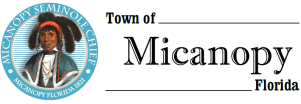 Town CommissionMonday      September 14, 2020      6:00pmMinutes Tentative Millage/Budget Hearing – F/Y 2020-20211.	Call to Order								2.	Invocation & Pledge of Allegiance to Flag 			3.	Roll Call	Commissioners Attending:									Joseph Aufmuth, Mayor 			PresentTimothy Parker, Mayor Pro-Tem		PresentVirginia Mance				PresentTroy Blakely				Absent		Mike Roberts				Absent  Debbie Gonano, Town Administrator	Present Patty Polk, Deputy Town Clerk		Present Andrea Parker				Absent4.	Agenda Approval	Motion made and seconded (Mance/Parker) to accept the agenda as submitted; passed 3-0 5.	Open Public Hearing:  Mayor Aufmuth opened the public hearing at 6:01 pm 6.	Mayor announced Tentative Millage Rate and Read Resolution 2020-05 by title onlyThe F/Y 2020/2021 millage rate is 5.5260 mills, which is the rollback rateMayor Aufmuth read Resolution 2020-05 by title only. 7.	Motion to Accept Tentative Millage RateMotion made and seconded (Parker/Mance) to adopt Resolution 2020-05 setting the Tentative Millage Rate at 5.5260 mills, which is the rollback rate.8. 	Mayor Aufmuth and Town Commission Comment on F/Y 2020/2021 Tentative Millage Rate	No Commission comment.9. 	Public Comment on F/Y 2020/2021 Tentative Millage Rate 	Mayor Aufmuth asked to have the minutes reflect that Jeffrey Forbes was the only member of the public in attendance.	No public comment.10.	Commission Vote on Resolution 2020-05 Setting Tentative Millage Rate at 5.5260 (rollback rate)	Motion to adopt the Rollback Millage Rate of 5.5260 mills; Passed 3-0 11. 	Overview of F/Y 2020/2021 Tentative Budget and Read Resolution 2020-06 by title onlySetting Tentative Revenue and Appropriations in the Amount of $1,641,645	Town Administrator Gonano highlighted budget income and expense including planned gas tax revenue reductions starting in January, expected decreases in sales tax-related income because of continuing effects of COVID-19, increases in the fire ILA income and fines and forfeiture income, and capital outlay allocated to parks. Income includes balances of the CDBG grant, as well as the $50,000 FRDAP grant. The excess of revenues over expenses of $140,749 has been applied by default to General Government capital improvements.12.	Motion to Accept Tentative BudgetMotion made and seconded (Parker/Mance) to adopt the Tentative Budget of $1,641,645; Passed 3-013.	Mayor and Town Commission Comment on F/Y 2020/2021 Tentative Budget	No additional Commission comments.14.	Public Comment on F/Y 2020/2021 Tentative Budget	No public comment.15.	Commission Vote on Resolution 2020-06 Setting the Tentative Budget for F/Y 2020/2021 at $1,641,645.Mayor Aufmuth read Resolution 2020-06 setting the Tentative Budget for F/Y 2020-2021 at $1,641,645.	Motion made and second (Mance/Parker) to adopt Resolution No. 2020-06 setting the Tentative Budget of $1,641,645; Passed 3-0 16.	Announce	The Second Fiscal Year 2020/2021 Millage Rate & Budget Hearing setting the Final Millage Rate and Final Budget for Fiscal Year 2020/2021 will be held on Monday, September 28, 2020 at 6:00 pm in the Activity Room at Micanopy Town Hall, 706 NE Cholokka Blvd, Micanopy, Florida 32667. The public hearing portion of the meeting was closed. 17.	Close Public Hearing:  6:11pm 18.	Adjourn:  6:11pm____________________________________________________________________________________________________________MINUTES APPROVED:As submitted ______ as amended _____ at Town Commission Meeting ____________________________________________________________________________________     _________________________________________________Joseph L. Aufmuth, Mayor                                                 Debbie Gonano, Town Administrator/Clerk